PETER WARREN BOOKS   ORDER FORMPeter WarrenPO Box 6Southbury, CT 06488Cell (203) 982-8652Website: www.readpete.com Email: peterwarrenbooks@yahoo.com LIKE Peter Warren Books on Facebook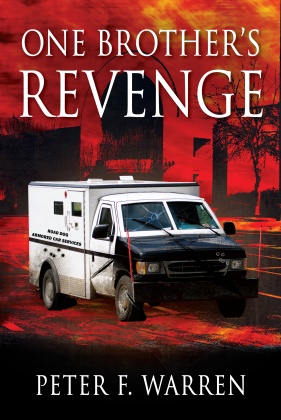 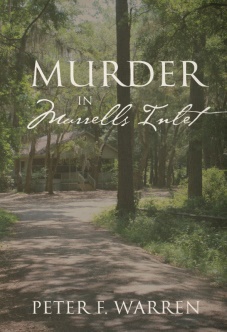 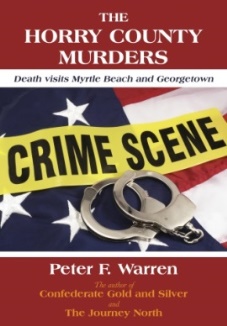 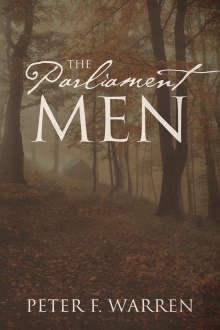 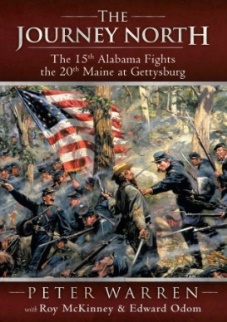 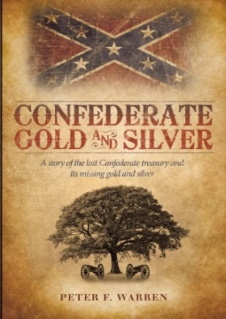 To order copies of:  One Brother’s REVENGE, MURDER in Murrells Inlet, THE HORRY COUNTY MURDERS,  The Parliament Men, Confederate Gold and Silver, or The Journey North, please complete this form and return it with your payment to the address above.Please make checks payable to:   Peter Warren BooksName: ___________________Address: __________________________City/State: _______________________________ Zip Code: _________    Phone w/area code: ______________ Email: ______________________  “I am interested in purchasing the following book(s).”__  One Brother’s REVENGE   (Soft Cover)           $20.00 each*  Total   $_________  MURDER in Murrells Inlet (Soft Cover)           $20.00 each*  Total   $_________  The Horry County Murders (Soft Cover)            $20.00 each*  Total   $_________  The Parliament Men	 (Soft Cover)                       $20.00 each*  Total    $_________   Confederate Gold and Silver (Soft Cover)          $20.00 each*  Total    $_________  The Journey North (Soft Cover)                          $14.00 each*  Total    $_________  Shipping Cost of 1 or 2 books		                ADD  $4.00	        $_________  Shipping Cost of 3 or more books	                ADD  $6.00             $_______    Total Purchase        $_______      (*Tax included)                                                   I would like the following added to the front section of my book:(please check the appropriate box)_____ Please just have the author sign the book(s)._____ Please have the author sign the book(s) and address an appropriate remark to: ____________________________________________________________                                (The name of the person(s) who the book(s) is being purchased for.)_____ Just send me the book(s) with no signature or remarks.Additional Instructions for the Author:* Please clearly print the name(s) that you would like the author to sign the book(s) for. * The author is not responsible for misspellings of names, or for other similar mistakes.* Refunds will not be given for any books that have been signed.